Тема урока: Формулы суммы и разности кубов двух выраженийЦель  урока: определение уровня овладения знаниями, коррекция знаний, умений и навыков.Задачи:- обучающие: закрепление знаний и умений по данной теме; формирование умения свободно преобразовывать выражения с помощью данных формул сокращенного умножения; - развивающие: развитие внимательности, логического мышления, умения систематизировать и применять полученные знания, математически грамотной речи;- воспитательные: формирование интереса к решению примеров; воспитания чувства взаимопомощи, самоконтроля, математической культуры. Оборудование:           Компьютер учителя, 14 персональных компьютеров  для учащихся, интерактивная доска.Раздаточный материал:           Задания для проверки теоретических знаний, тестовой работы, листы для рефлексии.Тип урока: урок контроля, оценки и коррекции знаний учащихся. Ход урока:Организационный момент.Вступительное слово учителяЯ рада приветствовать всех Вас на сегодняшнем уроке. Сегодня  у нас последний урок по теме «Формулы суммы и разности кубов двух выражений». Цель нашего урока: обобщить и систематизировать знания  по данной теме.  «У математиков существует свой язык – это формулы» говорила Софья Ковалевская и наш сегодняшний урок посвящен формулам сокращенного умножения.Проверка домашнего задания.Устная работа.Ни телефонов, ни ручек, ни мелаУстный счетМы творим это делоТолько силой ума и душиЧисла сходятся где-то во тьмеИ глаза начинают светитьсяИ кругом только умные лицаУстный счет!Мы считаем в уме.Представьте выражение в виде квадрата одночлена: 4х4; 0,25а4; 36m6.Представьте выражение в виде куба одночлена: 27а3; 64р6; – 8b9.Найдите произведение одночленов: 2а*3в; 0,5х*4z; .  Разложите на множители сумму и разность кубов: m3+n3; z3 – p3.Проверка знаний теоретического материала по теме.Прежде чем приступить к практической работе, давайте проверим знание теоретического материала по данной теме.Вставьте пропущенные слова и выражения:Трехчлен а2 – 2аb + b2 называют _______________квадратом __________a и b.Трехчлен а2 + аb + b2 называют _______________квадратом __________a и b.________ кубов двух выражений равна произведению разности этих выражений и _________________ квадрата их суммы.Тождество  _____________________ называется формулой суммы кубов двух выражений.Трехчлен а2 + 2аb + b2 называют _______________квадратом _________a и b.Трехчлен а2 – аb + b2 называют _______________квадратом __________a и b.________ кубов двух выражений равна произведению суммы этих выражений и _________________ квадрата их разности.Тождество  ____________________ называется формулой разности кубов двух выражений.Работа на применение формул суммы и разности кубов.№1433 + 373 = (43 + 37)( 432 – 43*37 +372) = 80* ( 432 – 43*37 +372) :80, так как один из множителей делится на 80.№ 2(3x + yz)(9x2 – 3xyz + y2z2) = 27x3 + y3z3.Самостоятельная  работа.              1 вариантПредставьте  в виде произведения:  – m3 + n3(m – n)(m2 + mn + n2); (m + n)(m2 + mn + n2); (n – m)(m2 – mn – n2 );(n – m)(n2 + nm + m2);Представьте в виде многочлена: (2b – 3)(4b2 + 6b + 9).       А. 274b2 – 18b – 27;        B. 8b3 – 27;        C. 8b3 + 27;        D. 8b3 – 12b – 27.Представьте в виде произведения: 0,64у3 – 125х3.       А. (0,4у – 5х)(0,16у2 +2ху + 25х2);        B. (0,8у-5х)(0,8у+25х);        C. (0,4у + 5х)(0,16у2 – 2ху + 25х2);        D. (64у – 5)(0,01у2 + 25).Упростите выражение: (3х – 4у)(9х2 + 16ху +16у2) – 27х3.       А. – 27 х3;        B. (3x – 4y)3;        C.  54x3;        D. – 64y3.Разложите на множители: x6z3 – y3       А. (x2z + y)(x4y2 – x2yz +z2);        B. (x2y – z)(x2y + z);        C. (x2z – y)(x4z2 + x2yz +y2);        D. (x3y – z)(x3y + z).                2 вариантПредставьте в виде произведения: x6 + 27(x3 – 3)(x2 +3x +9); (x2 + 3)(x2 +3x +9);(x2 + 3)(x4 – 3x2 + 27);(x2 – 3)(x4 – 3x2 + 27);Представьте в виде многочлена: (5х+3у)(25х2 – 15ху +9у2).     А. 25x3 – 27y3;      B. 125х3 + 27у3;      C. 125x3 ;      D. 125х3 – 27у3.Разложите на множители: 64а3 – 0,125b3.     А. (64a – 0,5b)(a2 + 25);      B. (8a + 0,25b)(8a2 – 0,5b2);      C. (4a + 0,5b)(16a2 + 2ab + 0,25b2);      D. (4a – 0,5b)(16a2 + 2ab + 0,25b2);Упростите выражение: (0,3а + 4b)(0,09a2 – 1,2 ab + 16b2) – 0,027а3.64b3; 0,027a3; – 64a3;– 0,027b3.Найдите  значение  выражения: (a+2b)(a2 – 2ab + 4b2) при a= – 2, b=0,5     А. 16;      B. 8;       C. – 7;      D. – 8.               3 вариантПредставьте в виде произведения:Разложите на множители: 0,008х3 - 27у3           А. (0,2х – 3у)(0,04х + 3у);                                                        B. (0,2х – 3у) (0,04х2 + 0,6ху + 9у2);                   С. (0,4х2 + 0,6ху + 3у2)(х – у);           D. 0,04х2 + 0,6ху + 9у2.Упростите выражение: 16a3 – 2b3 ; B.   C.   D. a5 + 8b4.Найдите  значение  выражения: (a+5)(a2 – 5a + 25) – a(a2 + 3) при a= – 10А. – 30; B. 125; C. 155; D. – 10.Представьте в виде многочлена: (x5 + 3b6)(x10– 3x5b6 + 9b12).x50 – 27b72; B. x15 – 27b18; C. x15 – 9a5b12 – 27b18; D. x15 + 27b18.Анализ тестовой работы. Выставление оценок.Ответы к тестам:Домашнее задание:  Повторить формулы СУ;Выполнить № 28.53, №33.42;Творческое  задание: написать сказку о формулах сокращенного умножения.Итог урока. Чем мы сегодня занимались на уроке? (Учащиеся отвечают)Теперь подведите итог своей работы на уроке, закончив предложение «Сегодня на уроке …». У вас на столах лежат стикеры, приклейте их на ту мордашку, которая соответствует вашему настроению на конец урока. 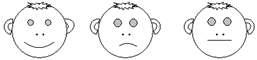 У меня нет вопросовУ меня остались вопросыУ меня много вопросовЯ хочу сказать спасибо вам, ребята, за вашу активную работу на сегодняшнем уроке. Урок окончен, до свидания!Вариант № 1Вариант № 1Вариант № 2Вариант № 2Вариант № 3Вариант № 31D1C1A2B2B2B3A3D3C4D4A4C5C5C5D